中奶协发[2018]20号中国奶业协会关于召开“一带一路世界奶业新动能·奶业颁奖盛典”第九届中国奶业大会暨2018中国奶业展览会的通知各会员单位、奶业主管部门、奶（乳）业协会、奶牛养殖及乳品加工企业、相关企事业及教学科研单位：    为充分发挥“一带一路”和评优表彰对中国奶业发展的推动作用，进一步展示中国奶业品牌形象，促进乳制品消费，加强行业交流与合作，推进我国奶业持续健康发展，中国奶业协会定于2018年6月28-30日在四川省成都市召开“一带一路世界奶业新动能·奶业颁奖盛典”第九届中国奶业大会暨2018中国奶业展览会。现将有关事项通知如下：一、组织机构主办单位:中国奶业协会支持单位:四川省农业厅四川省奶业协会成都市统筹城乡和农业委员会成都市博览局特别支持:新希望乳业股份有限公司协办单位:荷兰皇家菲仕兰恒天然集团内蒙古赛科星繁育生物技术（集团）股份有限公司山东碧海包装材料有限公司以色列阿菲金公司利拉伐中国二、会议内容 6月28日上午09:00-12:00，召开“一带一路世界奶业新动能·奶业颁奖盛典”第九届中国奶业大会暨2018中国奶业展览会开幕式，内容包括：领导致辞：中国奶业协会领导致欢迎辞、四川省省政府领导致辞、农业农村部领导致辞、联合国相关组织官员代表致辞。丝路主题演讲：特邀中国丝路规划研究中心相关领导解读“一带一路”与奶业发展政策。“一带一路”奶业联盟启动：在国家“一带一路”建设的总体指导下，联合国内外奶业相关协会、组织、机构和企业组建联盟，举办联盟启动仪式。颁奖盛典：按照国家相关规定，中国奶业协会将为获得优秀奶业工作者和乳制品加工企业称号的个人与集体，举办颁奖盛典。巡视展览：与会领导、嘉宾和代表参观展览。6月28日下午14:00-16:00，召开“十年生聚 十年教训 凤凰涅磐 浴火重生”中国奶业高质量发展十年颂，内容包括“领导致辞、十年颂活动、主旨报告”。6月29日（08:30-17:00)-30日（08:30-12:00），举办专题论坛，数量14个，其中国际论坛7个，分别是融合创新共发展-奶业“一带一路”国际合作高峰论坛（上、下）、荷兰智慧农场-实现盈利及可持续农场的方案（中国-荷兰）、中加奶业论坛-科技创新助力优质高效的牧场饲养与管理（中国-加拿大）、中瑞奶业高峰论坛（中国-瑞典）、管理提升效率 数据创造价值-牧场可持续盈利之道（中国-以色列）、2018年中爱奶业国际论坛暨京津冀奶业协同发展论坛（中国-爱尔兰）；国内论坛7个，分别是乳制品功能营养与加工技术创新、奶业新技术论坛、优质乳工程技术研讨会暨饲料饲养与环境专业委员会会议、健康养殖与奶业装备信息化专场、奶牛育种技术进展与应用、奶山羊机械化生产管理专题研讨会、奶水牛产业发展研讨会。6月28日-30日，展览展示，面积5.5万平方米、参展企业500家、观众预计6万余人次、国家展团5家，特设“一带一路 中国乳品展区”。展览涵盖奶牛养殖、环境保护、牧草饲料、动物保健、遗传物质、乳品加工、包装材料、奶业机械等奶业产业链的各个环节。晚餐会：6月28日晚中国奶业协会会员单位赛科星集团将举办赛科星晚餐会。三、参加人员 	1.国务院有关部委及相关部门负责人；2.驻华使馆及国际组织官员；3.国内外专家学者；4.中国奶业协会会员、理事、常务理事、副会长、会长；5.各省（自治区、直辖市）及各地畜牧（奶业）行政主管部门、事业单位、科研院校负责人及相关人员；6.各省（自治区、直辖市）及地方奶（乳）业协会负责人；7.各奶牛养殖、乳品加工、仪器设备、包装包材等以及为奶业服务的相关单位人员；8.各奶牛生产性能测定中心负责人和相关人员；9.各学生饮用奶生产企业负责人和相关人员；10.承担中国奶业协会信息监测的相关人员；11.中央、地方有关媒体。四、会议时间 2018年6月28日至30日，6月27日报到（7:00—22:00），会期三天。五、会议地点地点：成都世纪城国际会议中心地址：成都市武侯区世纪城路198号六、收费标准 1.会务费：1800元/人（6月15日之前在线报名并成功缴费的1200元/人）。2.食宿统一安排，住宿费自理。3.中国奶业协会副会长、各省（自治区、直辖市）奶（乳）业协会负责人（会长或秘书长）一人免交会务费。七、参会报名大会报名方式全部采取在线报名。方式1：登陆中国奶业协会信息网（www.dac.org.cn），点击“在线报名”进入会议系统报名；方式2：关注中国奶业协会微信公众号（DAC-1982），点击“奶业大会—在线报名”进入会议系统报名；方式3：直接登陆会议系统（http://hy.dac.org.cn）报名。报名截止日期为6月15日。联系人：中国奶业协会  关智萍  许凤莲  闫青霞电  话：010-62673646   62673942   62673134八、报到地点 报到酒店:成都世纪城假日酒店（西楼）地    址：成都市武侯区世纪城路208号 (临近成都世纪城新国际会展中心,电话:028-85348888)注：1.在线报名且成功缴费的代表，凭身份证、报名回执单，办理相关手续并领取发票。2.未在线报名或在线报名但未缴费的代表，现场接受报名和缴费，会后邮寄发票，视酒店房间入住情况安排，不能确保住宿。九、中国奶业展览会时间：2018年6月28-30日地点：成都世纪城新国际会展中心（成都市武侯区世纪城路198号）展览参观方式：1.微信预登记，参观观众可提前关注中国奶业协会微信公众号(DAC-1982)，点击“奶业展→我要参观”进行预登记，预登记成功后凭借确认码在现场预登记观众通道获取参观证；2.网上预登记，参观观众可提前登录中国奶业协会信息网(www.dac.org.cn)，点击“观众预登记”按钮，在网上进行预登记，预登记成功后凭借确认码在现场预登记观众通道获取参观证；3.现场登记，参观观众可现场填写信息表，换取参观证。中国奶业协会会展部联系人：刘泽禹  丁可可   郑  粤电  话：010-62673064  62673667E-mail：dacexpo@vip.126.com十、注意事项1.为了提高现场报到工作效率，请各参会代表提前在线报名并交纳会务费及预定房间；请各省（自治区、直辖市）奶（乳）业协会积极组织本地区相关人员参会。报名及汇款截止日期为6月15日。2.汇款时请注明参会人单位和姓名，上传汇款凭证后即可预订酒店，汇款凭证审核通过房间预定生效，并可在会议系统中打印报名回执单，报到现场凭身份证、报名回执单办理相关手续并换取发票。3.大会按照网上报名和缴费的顺序，优先安排食宿、资料及会议代表证等。4.已缴费的代表因故不能参会，须在6月20日前告知方可办理退费事宜，否则不予退费。请认真填写发票抬头和税号，会务组将提前开具发票，一经开出概不退换。5.大会及专场将凭代表证入场。6.财务信息  开 户 行：中国农业银行北京回龙观支行账    号：11081401040005482户    名：中国奶业协会负责人员：王  莹  乔丽娥  联系电话：010-626731047.参加展览的企业名录将刊登在《中国奶业展览会会刊》和中国奶业协会信息网。欢迎关注中国奶业协会信息网（www.dac.org.cn）和中国奶业协会微信公众号（DAC-1982）了解大会及展会最新资讯和安排。附件：第九届中国奶业大会日程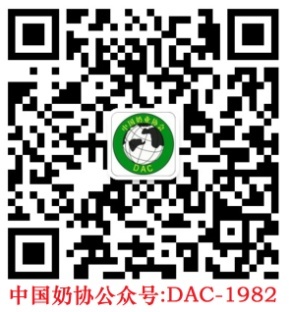 中国奶业协会2018年5月16日报送：农业农村部于康震副部长、四川省人民政府、成都市人民政府农业农村部农垦局、农业农村部畜牧业司（奶业管理办公室）农业农村部市场与经济信息司、农业农村部兽医局、农业农村部国际合作司、中国农垦经济发展中心、全国畜牧总站、中国动物疫病预防控制中心、农业农村部农业机械试验鉴定总站、中国农业科学院北京畜牧兽医研究所、四川省农业厅、四川省畜牧总站四川省奶业协会、成都市统筹城乡和农业委员会、成都市博览局中国奶业协会负责人附件：   第九届中国奶业大会日程（初稿）备注： 1.会议详细日程见《会议指南》       2.6月28-30日，2018中国奶业展览会在成都世纪城新国际会展中心同期举行日  期时  间内    容内    容6月27日07:00-22:00会议报到、预备会、通气会会议报到、预备会、通气会6月28日09:00-11:00“一带一路世界奶业新动能·奶业颁奖盛典”第九届中国奶业大会暨2018中国奶业展览会开幕式“一带一路世界奶业新动能·奶业颁奖盛典”第九届中国奶业大会暨2018中国奶业展览会开幕式6月28日11:00-12:00参观展览参观展览6月28日14:00-16:00“十年生聚 十年教训 凤凰涅槃 浴火重生”中国奶业高质量发展十年颂“十年生聚 十年教训 凤凰涅槃 浴火重生”中国奶业高质量发展十年颂6月28日18:30-20:30赛科星晚餐会赛科星晚餐会6月29日08:30－12:00专场1融合创新共发展 奶业“一带一路”国际合作高峰论坛（上）6月29日08:30－12:00专场2管理提升效率，数据创造价值——牧场可持续盈利之道6月29日08:30－12:00专场3中瑞奶业高峰论坛6月29日08:30－12:00专场4乳制品功能营养与加工技术创新6月29日08:30－12:00专场5荷兰智慧农场-实现盈利及可持续农场的方案6月29日08:30－12:00专场6奶业新技术论坛6月29日14:00-17:30专场7融合创新共发展 奶业“一带一路”国际合作高峰论坛（下）6月29日14:00-17:30专场8优质乳工程技术研讨会暨饲料饲养与环境专业委员会会议6月29日14:00-17:30专场9中加奶业论坛-科技创新助力优质高效的牧场饲养与管理6月29日14:00-17:30专场102018年中爱奶业国际论坛暨京津冀奶业协同发展论坛6月29日14:00-17:30专场11提质量 树品牌 强监管——奶业装备质量提升专场6月30日08:30－12:00专场12奶牛育种技术进展与应用6月30日08:30－12:00专场13奶山羊机械化生产管理专题研讨会6月30日08:30－12:00专场14奶水牛产业发展研讨会